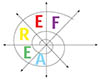 Association d’Échanges et de Recherche sur l’Équilibre Fonctionnel Bulletin d’inscription au stage.Les 28, 29 et 30 Janvier 2022 – Clermont-Ferrand Nom : ______________________________ Prénom : ____________________________________ Adresse : ________________________________________________________________________ Code postal : __________________________ Ville : _____________________________________ Téléphone  mobile : _______________________ E-mail : __________________________________________________________________________ Cocher les options choisies Vendredi 28 /01/22 sera présent à la visite guidée 15h Oui  Non   10€ Samedi 29/01/22 et Dimanche 30/01/22 sera présent  Oui  Non Prix des conférences avec les 2 repas de samedi  -  200€ Ajouter  25€ par repas supplémentaire (vend 28/01 ; Dim 30/01) Ajouter prix de la chambre et petit déjeuner (pièce jointe)… + 30€ Adhésion annuelle obligatoire à l'association pour 2022 TOTAL à payer à l’ordre d’AEREF : Adresse d'expédition par mail à aeref.asso@gmail.com AEREF 16 avenue Jean Jaurès 12100 Millau Association loi 1901 n°12000329 – aeref.asso@gmail.com 